SPONSPORLUK / STAND ALANI BAŞVURU FORMUANADOLU UN SANAYİCİLERİ DERNEĞİ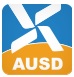 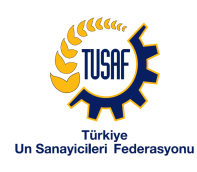 “2023’e Doğru Devlet Politikaları ve Un Sektörü”Genişletilmiş Sektör Toplantısı   ELEXUS HOTEL, KIBRIS 4-6 KASIM 2016	TOPLANTI ANA SPONSORLUĞU1 adet stand alanı, firma broşürü dağıtımı, tanıtım kırlangıcı	TOPLANTI ANA SPONSORLUĞU1 adet stand alanı, firma broşürü dağıtımı, tanıtım kırlangıcı	TOPLANTI ANA SPONSORLUĞU1 adet stand alanı, firma broşürü dağıtımı, tanıtım kırlangıcı	TOPLANTI ANA SPONSORLUĞU1 adet stand alanı, firma broşürü dağıtımı, tanıtım kırlangıcı5.000.-TL	AKŞAM YEMEĞİ SPONSORLUĞU (4 veya 5 Kasım 2016)Restoran girişine sponsorluk görseli, tanıtım kırlangıcı	AKŞAM YEMEĞİ SPONSORLUĞU (4 veya 5 Kasım 2016)Restoran girişine sponsorluk görseli, tanıtım kırlangıcı	AKŞAM YEMEĞİ SPONSORLUĞU (4 veya 5 Kasım 2016)Restoran girişine sponsorluk görseli, tanıtım kırlangıcı	AKŞAM YEMEĞİ SPONSORLUĞU (4 veya 5 Kasım 2016)Restoran girişine sponsorluk görseli, tanıtım kırlangıcı2.000.-TLÖĞLE YEMEĞİ SPONSORLUĞURestoran girişine sponsorluk görseli, tanıtım kırlangıcıÖĞLE YEMEĞİ SPONSORLUĞURestoran girişine sponsorluk görseli, tanıtım kırlangıcıÖĞLE YEMEĞİ SPONSORLUĞURestoran girişine sponsorluk görseli, tanıtım kırlangıcıÖĞLE YEMEĞİ SPONSORLUĞURestoran girişine sponsorluk görseli, tanıtım kırlangıcı1.500.-TL	KAHVE MOLASI SPONSORLUĞUFuaye girişine sponsorluk görseli, tanıtım kırlangıcı	KAHVE MOLASI SPONSORLUĞUFuaye girişine sponsorluk görseli, tanıtım kırlangıcı	KAHVE MOLASI SPONSORLUĞUFuaye girişine sponsorluk görseli, tanıtım kırlangıcı	KAHVE MOLASI SPONSORLUĞUFuaye girişine sponsorluk görseli, tanıtım kırlangıcı1.500.-TL	YAKA KARTI SPONSORLUĞU	Yaka kartlarında firma logosu	YAKA KARTI SPONSORLUĞU	Yaka kartlarında firma logosu	YAKA KARTI SPONSORLUĞU	Yaka kartlarında firma logosu	YAKA KARTI SPONSORLUĞU	Yaka kartlarında firma logosu2.500.-TL	FİRMA TANITIMI TOPLANTI SALONUNA KIRLANGIÇ ASMA	Toplantı salonuna firmaya ait kırlangıç asılacaktır.	FİRMA TANITIMI TOPLANTI SALONUNA KIRLANGIÇ ASMA	Toplantı salonuna firmaya ait kırlangıç asılacaktır.	FİRMA TANITIMI TOPLANTI SALONUNA KIRLANGIÇ ASMA	Toplantı salonuna firmaya ait kırlangıç asılacaktır.	FİRMA TANITIMI TOPLANTI SALONUNA KIRLANGIÇ ASMA	Toplantı salonuna firmaya ait kırlangıç asılacaktır.500.-TL	STAND ALANI / AUSD ÜYELERİNE ÜCRETSİZDİRÖZEL BİR STAND YAPILMAYACAKTIR. (Fuaye alanında 1 adet masa, 2 sandalye )	STAND ALANI / AUSD ÜYELERİNE ÜCRETSİZDİRÖZEL BİR STAND YAPILMAYACAKTIR. (Fuaye alanında 1 adet masa, 2 sandalye )	STAND ALANI / AUSD ÜYELERİNE ÜCRETSİZDİRÖZEL BİR STAND YAPILMAYACAKTIR. (Fuaye alanında 1 adet masa, 2 sandalye )	STAND ALANI / AUSD ÜYELERİNE ÜCRETSİZDİRÖZEL BİR STAND YAPILMAYACAKTIR. (Fuaye alanında 1 adet masa, 2 sandalye )1.000.-TLYUKARIDAKİ ÜCRETLER DERNEĞE BAĞIŞ YAPILMASI DURUMUNDA GEÇERLİDİR. ALP REYAL TURİZME FATURA KARŞILIĞI ÖDEME YAPILIRSA ÜCRETLERE %30 İLAVE EDİLECEKTİR.YUKARIDAKİ ÜCRETLER DERNEĞE BAĞIŞ YAPILMASI DURUMUNDA GEÇERLİDİR. ALP REYAL TURİZME FATURA KARŞILIĞI ÖDEME YAPILIRSA ÜCRETLERE %30 İLAVE EDİLECEKTİR.YUKARIDAKİ ÜCRETLER DERNEĞE BAĞIŞ YAPILMASI DURUMUNDA GEÇERLİDİR. ALP REYAL TURİZME FATURA KARŞILIĞI ÖDEME YAPILIRSA ÜCRETLERE %30 İLAVE EDİLECEKTİR.YUKARIDAKİ ÜCRETLER DERNEĞE BAĞIŞ YAPILMASI DURUMUNDA GEÇERLİDİR. ALP REYAL TURİZME FATURA KARŞILIĞI ÖDEME YAPILIRSA ÜCRETLERE %30 İLAVE EDİLECEKTİR.YUKARIDAKİ ÜCRETLER DERNEĞE BAĞIŞ YAPILMASI DURUMUNDA GEÇERLİDİR. ALP REYAL TURİZME FATURA KARŞILIĞI ÖDEME YAPILIRSA ÜCRETLERE %30 İLAVE EDİLECEKTİR.FİRMA İSMİİLGİLİ KİŞİ İSİM-SOYİSİME-MAILTELEFON(İŞ)(GSM)FATURA ÜNVANI ve FATURA ADRESİVergi Dairesi:				   Vergi No:	Vergi Dairesi:				   Vergi No:	Vergi Dairesi:				   Vergi No:	Vergi Dairesi:				   Vergi No:		ANADOLU UN SANAYİCİLERİ DERNEĞİ HESAP BİLGİLERİ (TL HESABI) - TCMB EFEKTİF SATIŞ KURU KARŞILIĞI -	AKBANK ERYAMAN ŞUBESİ (661)		IBAN: TR76 0004 6006 6188 8000 036144 	ANADOLU UN SANAYİCİLERİ DERNEĞİ HESAP BİLGİLERİ (TL HESABI) - TCMB EFEKTİF SATIŞ KURU KARŞILIĞI -	AKBANK ERYAMAN ŞUBESİ (661)		IBAN: TR76 0004 6006 6188 8000 036144 	ANADOLU UN SANAYİCİLERİ DERNEĞİ HESAP BİLGİLERİ (TL HESABI) - TCMB EFEKTİF SATIŞ KURU KARŞILIĞI -	AKBANK ERYAMAN ŞUBESİ (661)		IBAN: TR76 0004 6006 6188 8000 036144 	ANADOLU UN SANAYİCİLERİ DERNEĞİ HESAP BİLGİLERİ (TL HESABI) - TCMB EFEKTİF SATIŞ KURU KARŞILIĞI -	AKBANK ERYAMAN ŞUBESİ (661)		IBAN: TR76 0004 6006 6188 8000 036144 	ANADOLU UN SANAYİCİLERİ DERNEĞİ HESAP BİLGİLERİ (TL HESABI) - TCMB EFEKTİF SATIŞ KURU KARŞILIĞI -	AKBANK ERYAMAN ŞUBESİ (661)		IBAN: TR76 0004 6006 6188 8000 036144 FATURA KARŞILIĞI ÖDEME (%30 İLAVE EDİLEREK)FATURA KARŞILIĞI ÖDEME (%30 İLAVE EDİLEREK)FATURA KARŞILIĞI ÖDEME (%30 İLAVE EDİLEREK)FATURA KARŞILIĞI ÖDEME (%30 İLAVE EDİLEREK)FATURA KARŞILIĞI ÖDEME (%30 İLAVE EDİLEREK)	BANKA HAVALESİ (TL HESABI)	ALP REYAL TURİZM ve TİCARET A.Ş.AKBANK - KAVAKLIDERE ŞB.(116) IBAN: TR45 0004 6001 1688 8000 0480 44	BANKA HAVALESİ (TL HESABI)	ALP REYAL TURİZM ve TİCARET A.Ş.AKBANK - KAVAKLIDERE ŞB.(116) IBAN: TR45 0004 6001 1688 8000 0480 44BANKA HAVALESİ (EURO HESABI)	ALP REYAL TURİZM ve TİCARET A.Ş.AKBANK - KAVAKLIDERE ŞB.(116) IBAN: TR33 0004 6001 1603 6000 0561 79	KREDİ KARTI		KREDİ KARTI	TOPLAM TUTARTARİH	TARİH	İMZAKREDİ KARTI NUMARASISON KULLANMA TARİHİ                                                    GÜVENLİK KODU (CCV)                                                    GÜVENLİK KODU (CCV)Yukarıda belirttiğim sponsorluk/stand alanı bedelini ödemeyi, Alp Reyal Turizm & Ticaret A.Ş. tarafından detaylarını doğru olarak bildirdiğim kredi kartımdan tahsil edilmesini onaylıyorum.Sponsorluk formu ve ödeme belgesi 0 312 467 29 20 faks ya da events@alpreyal.com.tr adresine email ile ulaştırılmalıdır.Yukarıda belirttiğim sponsorluk/stand alanı bedelini ödemeyi, Alp Reyal Turizm & Ticaret A.Ş. tarafından detaylarını doğru olarak bildirdiğim kredi kartımdan tahsil edilmesini onaylıyorum.Sponsorluk formu ve ödeme belgesi 0 312 467 29 20 faks ya da events@alpreyal.com.tr adresine email ile ulaştırılmalıdır.Yukarıda belirttiğim sponsorluk/stand alanı bedelini ödemeyi, Alp Reyal Turizm & Ticaret A.Ş. tarafından detaylarını doğru olarak bildirdiğim kredi kartımdan tahsil edilmesini onaylıyorum.Sponsorluk formu ve ödeme belgesi 0 312 467 29 20 faks ya da events@alpreyal.com.tr adresine email ile ulaştırılmalıdır.